Перечень используемых учебных изданий для реализации образовательных программ начального общего, основного общего, среднего общего образования (учебники, учебные пособия) на 2020-2021 учебный год(п.3 ст.18, п. 4-8 ст.18 Федерального закона «Об образовании в Российской Федерации»)2020г.Учебно - методическое обеспечение учебного плана на 2020-2021 учебный год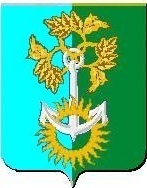 Нижнетуринский городской округСвердловская областьМуниципальное автономное общеобразовательное учреждение «Нижнетуринская гимназия» (МАОУ «НТГ»)Утверждаюдиректор МАОУ «НТГ»  Каркашевич О.В.__________________ Приказ  №   от 18.01.2020г.ул. Пархоменко, д.2, г. Нижняя Тура, Свердловская обл., 624222 тел/факс (34342)2-10-01, E-mail: gimnaziya-nt@mail.ruИНН 6624006727, ОКПО 50307703, ОГРН 1026601484183 Утверждаюдиректор МАОУ «НТГ»  Каркашевич О.В.__________________ Приказ  №   от 18.01.2020г.Утверждаюдиректор МАОУ «НТГ»  Каркашевич О.В.__________________ Приказ  №   от 18.01.2020г.КлассПрограммаПрограммаАвторы и  название учебника№ позиции учебникаИздательство,год изданияИздательство,год изданияКоличество человек в классеФонд учебников в библиотеке1 раздел  Начальное общее образование1 раздел  Начальное общее образование1 раздел  Начальное общее образование1 раздел  Начальное общее образованиеУМК «Перспектива»УМК «Перспектива»УМК «Перспектива»Обучение грамотеОбучение грамотеОбучение грамотеОбучение грамоте1ФГОСПрограмма«ПерспективаПрограмма«Перспектива Климанова Л.Ф., Макеева С.Г. Азбука (учебник по обучению грамоте и чтению). В 2-х частях (комплект с электронным приложением)1.1.1.1.4.1АО  «Просвещение»2019 АО  «Просвещение»2019 7070/70Литературное чтениеЛитературное чтениеЛитературное чтениеЛитературное чтение1ФГОСПрограмма «ПЕРСПЕКТИВА» Программа «ПЕРСПЕКТИВА» Климанова Л.Ф., Горецкий В.Г.,  Виноградская Л.А.  Литературное чтение. В 2-х частях (комплект с электронным приложением)1.1.1.2.1.1АО «Изд. «Просвещение»2019 АО «Изд. «Просвещение»2019 70 70/70 2ФГОСПрограмма «ПЕРСПЕКТИВА» Программа «ПЕРСПЕКТИВА» Климанова Л.Ф., Виноградская Л.А.,  Горецкий В.Г.Литературное чтение. В 2-х частях (комплект с электронным приложением) 1.1.1.2.1.2АО «Изд. «Просвещение»2020АО «Изд. «Просвещение»202045   65/65 3ФГОСПрограмма «ПЕРСПЕКТИВА» Программа «ПЕРСПЕКТИВА» Климанова Л.Ф., Виноградская Л.А.,  Горецкий В.Г. Литературное чтение. В 2-х частях (комплект с электронным приложением)1.1.1.2.1.3АО «Изд. «Просвещение»2013АО «Изд. «Просвещение»20135262/624ФГОСПрограмма «ПЕРСПЕКТИВА» Программа «ПЕРСПЕКТИВА» Климанова Л.Ф., Виноградская Л.А., Бойкина М.И.Литературное чтение. В 2-х частях (комплект с электронным приложением)1.1.1.2.1.4АО «Изд. «Просвещение»2014АО «Изд. «Просвещение»2014 51 51/51Русский языкРусский языкРусский языкРусский язык1ФГОСПрограмма «ПЕРСПЕКТИВА»Программа «ПЕРСПЕКТИВА» Климанова Л.Ф., Макеева С.Г.  Русский язык. (комплект с электронным приложением)1.1.1.1.4.2АО «Изд. «Просвещение» 2019АО «Изд. «Просвещение» 20197070/70   2ФГОСПрограмма «ПЕРСПЕКТИВА»Программа «ПЕРСПЕКТИВА»   Климанова Л.Ф., Бабушкина Т.В.  Русский язык. В 2-х частях (комплект с электронным приложением)1.1.1.1.4.3АО «Изд. «Просвещение» 2020АО «Изд. «Просвещение» 202045  65/65 3ФГОСПрограмма «ПЕРСПЕКТИВА»Программа «ПЕРСПЕКТИВА» Климанова Л.Ф., Бабушкина  Т.В.Русский язык. В 2-х частях (комплект с электронным приложением)1.1.1.1.4.4АО «Изд. «Просвещение»2013АО «Изд. «Просвещение»2013 5262/62 4ФГОСПрограмма «ПЕРСПЕКТИВА»Программа «ПЕРСПЕКТИВА» Климанова Л.Ф., Бабушкина Т.В.  Русский язык. В 2-х частях (комплект с электронным приложением)1.1.1.1.4.5АО «Изд. «Просвещение»2014АО «Изд. «Просвещение»2014 5151/51  4Родная литератураЕфросина Л.А., Оморокова М.И. Литературное чтение. В 2-х частях1.1.1.2.2.4АО «Изд. «Просвещение»2010АО «Изд. «Просвещение»20105050Иностранный языкИностранный языкИностранный языкИностранный язык2ФГОСПрограмма«ПЕРСПЕКТИВА» Программа«ПЕРСПЕКТИВА»  Быкова Н.И., Дули Д., Поспелова М.Д. и др. Английский язык.В 2-х ч.  1.1.2.1.5.1АО «Изд. «Просвещение» 2020АО «Изд. «Просвещение» 2020 45 65/653ФГОСПрограмма«ПЕРСПЕКТИВА» Программа«ПЕРСПЕКТИВА» Быкова Н.И., Дули Д., Поспелова М.Д. и др.  Английский язык. (комплект с электронным приложением)1.1.2.1.5.2АО «Изд. «Просвещение»2013АО «Изд. «Просвещение»2013 52 624ФГОСПрограмма«ПЕРСПЕКТИВА» Программа«ПЕРСПЕКТИВА»  Быкова Н.И., Дули Д., Поспелова М.Д. и др. Английский язык. (комплект с электронным приложением)1.1.2.1.5.3АО «Изд. «Просвещение»2014АО «Изд. «Просвещение»2014 51 51Математика Математика Математика Математика 1ФГОСПрограмма«ПЕРСПЕКТИВА»Программа«ПЕРСПЕКТИВА» Дорофеев Г.В., Миракова Т.Н., Бука Т.Б.  Математика. В 2-х частях  1.1.3.1.5.1АО «Изд. «Просвещение»2016АО «Изд. «Просвещение»2016 7070/70 2ФГОСПрограмма«ПЕРСПЕКТИВА»Программа«ПЕРСПЕКТИВА»  Дорофеев Г.В., Миракова Т.Н., Бука Т.Б.Математика. В 2-х частях 1.1.3.1.5.2АО «Изд. «Просвещение»2016АО «Изд. «Просвещение»2016 45653 ФГОСПрограмма«ПЕРСПЕКТИВА»Программа«ПЕРСПЕКТИВА» Дорофеев Г.В., Миракова Т.Н., Бука Т.Б.     Математика. В 2-х частях  1.1.3.1.5.3.АО «Изд. «Просвещение»2018АО «Изд. «Просвещение»2018 62 624 
ФГОСПрограмма«ПЕРСПЕКТИВА»Программа«ПЕРСПЕКТИВА»Дорофеев Г.В., Миракова Т.Н., Бука Т.Б.     Математика. В 2-х частях  1.1.3.1.5.4АО «Изд. «Просвещение»2018АО «Изд. «Просвещение»2018 5151/51Окружающий мирОкружающий мирОкружающий мирОкружающий мир1ФГОСПрограмма «ПЕРСПЕКТИВА»Программа «ПЕРСПЕКТИВА»Плешаков А.А.   Окружающий мир. В 2-х частях (комплект с электронным приложением)1.1.4.1.4.1АО «Изд. «Просвещение» 2019АО «Изд. «Просвещение» 2019 7070/70     2ФГОСПрограмма «ПЕРСПЕКТИВА»Программа «ПЕРСПЕКТИВА»Плешаков А.А.   Окружающий мир 1,2 ч. (комплект с электронным приложением)1.1.4.1.4.2АО «Изд. «Просвещение» 2020АО «Изд. «Просвещение» 2020 4565/65 3ФГОСПрограмма «ПЕРСПЕКТИВА»Программа «ПЕРСПЕКТИВА»Плешаков А.А.   Окружающий мир 1,2 ч. (комплект с электронным приложением)1.1.4.1.4.3АО «Изд. «Просвещение» 2013АО «Изд. «Просвещение» 2013 6262/624ФГОСПрограмма «ПЕРСПЕКТИВА»Программа «ПЕРСПЕКТИВА»Плешаков А.А., Крючкова Е.А.   Окружающий мир 1,2 ч. (комплект с электронным приложением)1.1.4.1.4.4АО «Изд. «Просвещение» 2014АО «Изд. «Просвещение» 2014 51 51/Искусство (музыка, ИЗО)Искусство (музыка, ИЗО)Искусство (музыка, ИЗО)Искусство (музыка, ИЗО)1ФГОСПрограмма«ПЕРСПЕКТИВА»Программа«ПЕРСПЕКТИВА»Программа«ПЕРСПЕКТИВА»Программа«ПЕРСПЕКТИВА» Шпикалова Т.Я., Ершова Л.В.  Изобразительное искусство.1.1.6.1.3.2  АО «Изд. «Просвещение» 2019АО «Изд. «Просвещение» 2019 70 702ФГОСПрограмма«ПЕРСПЕКТИВА»Программа«ПЕРСПЕКТИВА»Программа«ПЕРСПЕКТИВА»Программа«ПЕРСПЕКТИВА»Шпикалова Т.Я., Ершова Л.В.  Изобразительное искусство.1.1.6.1.3.2АО «Изд. «Просвещение» 2019АО «Изд. «Просвещение» 201945653ФГОСПрограмма«ПЕРСПЕКТИВА»Программа«ПЕРСПЕКТИВА»Программа«ПЕРСПЕКТИВА»Программа«ПЕРСПЕКТИВА»Шпикалова Т.Я., Ершова Л.В.  Изобразительное искусство.1.1.6.1.3.3АО «Изд. «Просвещение» 2012АО «Изд. «Просвещение» 201262624ФГОСПрограмма«ПЕРСПЕКТИВА»Программа«ПЕРСПЕКТИВА»Программа«ПЕРСПЕКТИВА»Программа«ПЕРСПЕКТИВА»Шпикалова Т.Я., Ершова Л.В.  Изобразительное искусство.1.1.6.1.3.4АО «Изд. «Просвещение» 2012АО «Изд. «Просвещение» 201251 511ФГОСПрограмма«ПЕРСПЕКТИВА»Программа«ПЕРСПЕКТИВА»Программа«ПЕРСПЕКТИВА»Программа«ПЕРСПЕКТИВА»Критская Е.Д., Сергеева Г.П., Шмагина Т.С.   Музыка.1.1.6.2.2.1АО «Изд. «Просвещение» 2019АО «Изд. «Просвещение» 201970702ФГОСПрограмма«ПЕРСПЕКТИВА»Программа«ПЕРСПЕКТИВА»Программа«ПЕРСПЕКТИВА»Программа«ПЕРСПЕКТИВА»Критская Е.Д., Сергеева Г.П., Шмагина Т.С.   Музыка.1.1.6.2.2.2АО «Изд. «Просвещение» 2019АО «Изд. «Просвещение» 2019 45553ФГОСПрограмма«ПЕРСПЕКТИВА»Программа«ПЕРСПЕКТИВА»Программа«ПЕРСПЕКТИВА»Программа«ПЕРСПЕКТИВА»Критская Е.Д., Сергеева Г.П., Шмагина Т.С.   Музыка.1.1.6.2.2.3АО «Изд. «Просвещение» 2013АО «Изд. «Просвещение» 2013 62624ФГОСПрограмма«ПЕРСПЕКТИВА»Программа«ПЕРСПЕКТИВА»Программа«ПЕРСПЕКТИВА»Программа«ПЕРСПЕКТИВА»Критская Е.Д., Сергеева Г.П., Шмагина Т.С.   Музыка.1.1.6.2.2.4АО «Изд. «Просвещение»2014АО «Изд. «Просвещение»2014 51 51Физическая культураФизическая культураФизическая культураФизическая культура1ФГОСПрограмма «ПЕРСПЕКТИВА»Программа «ПЕРСПЕКТИВА» Матвеев А.П.Физическая культура1.1.8.1.4.1АО «Изд. «Просвещение» 2019АО «Изд. «Просвещение» 201970702ФГОСМатвеев А.П.Физическая культура1.1.8.1.4.2АО «Изд. «Просвещение» 2016АО «Изд. «Просвещение» 201645 593-4ФГОС Матвеев А.П.Физическая культура1.1.8.1.4.3АО «Изд. «Просвещение» 2016АО «Изд. «Просвещение» 20161121121-2ФГОСБарышников В.Я., Белоусов А.И.Физическая культура1.1.7.1.1.1АО «Изд. «Просвещение» 2016АО «Изд. «Просвещение» 201656ТехнологияТехнологияТехнологияТехнология1ФГОСПрограмма«ПЕРСПЕКТИВА»Программа«ПЕРСПЕКТИВА»Роговцева Н.И., Богданова Н.В., Фрейтаг И.П., Добромыслова Н.В.Технология (комплект с электронным приложением)1.1.7.1.8.1АО «Изд. «Просвещение»2019АО «Изд. «Просвещение»201970  702ФГОСПрограмма«ПЕРСПЕКТИВА»Программа«ПЕРСПЕКТИВА»Роговцева Н.И., Богданова Н.В., Фрейтаг И.П., Добромыслова Н.В., Шипилова Н.В.       Технология (комплект с электронным приложением)1.1.7.1.8.2АО «Изд. «Просвещение»2019АО «Изд. «Просвещение»2019 4545 3ФГОСПрограмма«ПЕРСПЕКТИВА»Программа«ПЕРСПЕКТИВА»Роговцева Н.И., Богданова Н.В.,   Добромыслова Н.В. Технология (комплект с электронным приложением)1.1.7.1.8.3АО «Изд. «Просвещение»2013АО «Изд. «Просвещение»2013 6230 4ФГОСПрограмма«ПЕРСПЕКТИВА»Программа«ПЕРСПЕКТИВА»Роговцева Н.И., Богданова Н.В., Фрейтаг И.П., Добромыслова Н.В. Технология (комплект с электронным приложением)1.1.7.1.8.4АО «Изд. «Просвещение»2014АО «Изд. «Просвещение»2014 5030  Основы религиозных культур и светской этикиОсновы религиозных культур и светской этикиОсновы религиозных культур и светской этикиОсновы религиозных культур и светской этикиОсновы религиозных культур и светской этикиОсновы религиозных культур и светской этикиОсновы религиозных культур и светской этикиОсновы религиозных культур и светской этики4Шемшурина А.И.Основы мировых религиозных культур  и светской этики.Основы светской этики. 4-5 кл.1.1.5.1.2.6АО «Изд. «Просвещение»2019 АО «Изд. «Просвещение»2019 51  655Беглов А.Л., Саплина Е.В., Токарева Е.С..Основы религиозных культур и светской этики. Основы мировых религиозных культур.4-5кл.1.1.5.1.2.5АО «Изд. «Просвещение»2019АО «Изд. «Просвещение»201953652 раздел  Основное общее образование2 раздел  Основное общее образование2 раздел  Основное общее образование2 раздел  Основное общее образованиеУМК «Сферы»УМК «Сферы»УМК «Сферы»УМК «Сферы»УМК «Сферы»Русский языкРусский языкРусский языкРусский язык5ФГОСРыбченкова Л.М.Программа изучения русского языка по стандартным учебникам 8-9 классыРыбченкова Л.М.Программа изучения русского языка по стандартным учебникам 8-9 классы Рыбченкова Л.М., Александрова О.М., Глазков А.В. и др. Русский язык. В 2-х частях (комплект с электронным приложением)1.2.1.1.5.1АО «Изд. «Просвещение»2019АО «Изд. «Просвещение»2019 53 65/656ФГОСРыбченкова Л.М.Программа изучения русского языка по стандартным учебникам 8-9 классыРыбченкова Л.М.Программа изучения русского языка по стандартным учебникам 8-9 классы Рыбченкова Л.М., Александрова О.М., Глазков А.В.  Русский язык. В 2-х частях (комплект с электронным приложением) 1.2.1.1.5.2АО «Изд. «Просвещение»2020АО «Изд. «Просвещение»2020 45 65/657ФГОСРыбченкова Л.М.Программа изучения русского языка по стандартным учебникам 8-9 классыРыбченкова Л.М.Программа изучения русского языка по стандартным учебникам 8-9 классы. Рыбченкова Л.М., Александрова О.М., Загоровская О.В. и др. «Русский язык 7».1.2.1.1.5.3АО «Изд. «Просвещение»2014,2018АО «Изд. «Просвещение»2014,2018 50 508ФГОСРыбченкова Л.М.Программа изучения русского языка по стандартным учебникам 8-9 классыРыбченкова Л.М.Программа изучения русского языка по стандартным учебникам 8-9 классы Рыбченкова Л.М., Александрова О.М., Глазков А.В. и др.  «Русский язык 8».1.2.1.1.5.4АО «Изд. «Просвещение»2015,2018АО «Изд. «Просвещение»2015,201843719ФГОСРыбченкова Л.М.Программа изучения русского языка по стандартным учебникам 8-9 классыРыбченкова Л.М.Программа изучения русского языка по стандартным учебникам 8-9 классы  Рыбченкова Л.М., Александрова О.М., Глазков А.В. и др.  «Русский язык 9».1.2.1.1.5.5АО «Изд. «Просвещение»2016,2018АО «Изд. «Просвещение»2016,2018 6465ЛитератураЛитератураЛитератураЛитература5ФГОСЧертов В.Ф.  Литература для общеобразовательных учебных заведений 5- 9 классыЧертов В.Ф.  Литература для общеобразовательных учебных заведений 5- 9 классыЧертов В.Ф., Трубина Л.А., Ипполитова Н.А. и др./ под ред. Чертова В.Ф.Литература. В 2-х частях (фонохрестоматия)1.2.1.2.5.1АО «Изд. «Просвещение»2019АО «Изд. «Просвещение»201953  65/656ФГОСЧертов В.Ф.  Литература для общеобразовательных учебных заведений 5- 9 классыЧертов В.Ф.  Литература для общеобразовательных учебных заведений 5- 9 классыЧертов В.Ф., Трубина Л.А., Ипполитова Н.А. и др./ под ред. Чертова В.Ф.Литература. В 2-х частях (фонохрестомая)1.2.1.2.5.2АО «Изд. «Просвещение» 2016,2020АО «Изд. «Просвещение» 2016,202045    51/51  7ФГОСЧертов В.Ф.  Литература для общеобразовательных учебных заведений 5- 9 классыЧертов В.Ф.  Литература для общеобразовательных учебных заведений 5- 9 классыЧертов В.Ф., Трубина Л.А., Ипполитова Н.А. и др./ под ред. Чертова В.Ф. Литература.1.2.1.2.5.3АО «Изд. «Просвещение» 2016АО «Изд. «Просвещение» 20165050/ 508ФГОСЧертов В.Ф.  Литература для общеобразовательных учебных заведений 5- 9 классыЧертов В.Ф.  Литература для общеобразовательных учебных заведений 5- 9 классыЧертов В.Ф., Трубина Л.А., Ипполитова Н.А. и др./ под ред. Чертова В.Ф. Литература.В 2-х частях1.2.1.2.5.4       АО «Изд. «Просвещение» 2015       АО «Изд. «Просвещение» 2015 4371/719ФГОСЧертов В.Ф.  Литература для общеобразовательных учебных заведений 5- 9 классыЧертов В.Ф.  Литература для общеобразовательных учебных заведений 5- 9 классыЧертов В.Ф., Трубина Л.А., Ипполитова Н.А. и др./ под ред. Чертова В.Ф.Литература .В 2-х частях 1.2.1.2.5.5АО «Изд. «Просвещение» 2016,2018АО «Изд. «Просвещение» 2016,20186465/65Иностранный языкИностранный языкИностранный языкИностранный язык5ФГОС5ФГОСФедеральная программа для ОУ Ваулина Ю.Е., Дули Д., Подоляко О.Е. Английский язык. (комплект с электронным приложением)1.2.2.1.4.1АО «Изд. «Просвещение»2019,2017   АО «Изд. «Просвещение»2019,2017   53  656ФГОС6ФГОСФедеральная программа для ОУВаулина Ю.Е., Дули Д., Подоляко О.Е.  . Английский язык. (комплект с электронным приложением)1.2.2.1.4.2АО «Изд. «Просвещение»2020,2016АО «Изд. «Просвещение»2020,2016 45 517ФГОС7ФГОСФедеральная программа для ОУ  Ваулина Ю.Е., Дули Д., Подоляко О.Е. «Английский язык  1.2.2.1.4.3АО «Изд. «Просвещение»2016АО «Изд. «Просвещение»201650508ФГОС8ФГОСФедеральная программа для ОУ . Ваулина Ю.Е., Дули Д., Подоляко О.Е.  «Английский язык 1.2.2.1.4.4АО «Изд. «Просвещение»2017АО «Изд. «Просвещение»2017 43  71 9ФГОС9ФГОСФедеральная программа для ОУ  Ваулина Ю.Е., Дули Д., Подоляко О.Е. «Английский язык 1.2.2.1.4.5АО «Изд. «Просвещение»2010АО «Изд. «Просвещение»2010 6465 Второй иностранный языкВторой иностранный языкВторой иностранный языкВторой иностранный язык9ФГОС9ФГОСЯцковская Г.В. Немецкий язык.-(Вундеркинды 5-9) .  1.2.1.3.12.1АО «Изд. «Просвещение»2018АО «Изд. «Просвещение»2018 4625МатематикаМатематикаМатематикаМатематика5ФГОС5ФГОСФедеральная программа для ОУБунимович Е.А., Кузнецова Л.В., Минаева С.С. и др. Математика(комплект с электронным приложением)1.2.4.1.2.1АО «Изд. «Просвещение»2019АО «Изд. «Просвещение»201953656ФГОС6ФГОСФедеральная программа для ОУБунимович Е.А., Дорофеев Г.В., Суворова Е.А. и др. Математика(комплект с электронным приложением)1.2.4.1.2.2АО «Изд.  «Просвещение» 2020 АО «Изд.  «Просвещение» 2020 45657ФГОС7ФГОСФедеральная программа для ОУ Дорофеев Г.В.,Суворова С.Б., Бунимович Е.А. и др. Алгебра.1.2.4.2.2.1АО «Изд. «Просвещение» 2014АО «Изд. «Просвещение» 2014 50508ФГОС8ФГОСФедеральная программа для ОУДорофеев Г.В., Суворова С.Б., Бунимович Е.А. и др.  Алгебра.1.2.4.2.2.2АО «Изд. «Просвещение» 2015АО «Изд. «Просвещение» 2015 43 71 9ФГОС9ФГОСФедеральная программа для ОУДорофеев Г.В., Суворова С.Б., Бунимович Е.А. и др. Алгебра.1.2.4.2.2.3АО «Изд. «Просвещение» 2018АО «Изд. «Просвещение» 20186465 7ФГОС 7ФГОСАлександров А.Д., Вернер А.Л., Рыжик В.И.Геометрия.  1.2.4.1.2.1АО «Изд. «Просвещение» 2016АО «Изд. «Просвещение» 201650508ФГОС8ФГОСАлександров А.Д., Вернер А.Л., Рыжик В.И.Геометрия.  1.2.3.3.1.2АО «Изд. «Просвещение»  2015АО «Изд. «Просвещение»  201543719ФГОС9ФГОСАлександров А.Д., Вернер А.Л., Рыжик В.И.Геометрия.  1.2.3.3.1.3АО «Изд. «Просвещение» 2016АО «Изд. «Просвещение» 20166465Информатика и ИКТИнформатика и ИКТИнформатика и ИКТИнформатика и ИКТ5ФГОС5ФГОСФедеральнаяпрограмма для ОУ поинформатике под ред. Босовой Л.Л.Босова Л.Л., Босова А.Ю.  «Информатика»1.2.3.4.1.1Бином 2013Бином 201353656ФГОС6ФГОСФедеральнаяпрограмма для ОУ поинформатике под ред. Босовой Л.Л.Босова Л.Л., Босова А.Ю.  «Информатика»1.2.3.4.1.2Бином 2013Бином 201345517ФГОС7ФГОСФедеральнаяпрограмма для ОУ поинформатике под ред. Босовой Л.Л.Босова Л.Л., Босова А.Ю.  «Информатика»1.2.4.4.1.1Бином 2013Бином 201350508ФГОС8ФГОСФедеральнаяпрограмма для ОУ поинформатике под ред. Босовой Л.Л.Босова Л.Л., Босова А.Ю.  «Информатика»1.2.4.4.1.2Бином 2013Бином 201343719ФГОС9ФГОСФедеральнаяпрограмма для ОУ поинформатике под ред. Босовой Л.Л.Босова Л.Л., Босова А.Ю.  «Информатика»1.2.4.4.1.3Бином 2013Бином 20136465ИсторияИсторияИсторияИстория5ФГОС5ФГОСПрограмма под ред. Торкунова А.В. и под ред. Чубарьяна А.О.  по истории 5-11 классыУколова В.И., Мартнович Л.П./Под ред. Чубарьяна А.О. История древнего мира. 1.2.3.2.3.1АО «Изд. «Просвещение»2019  АО «Изд. «Просвещение»2019    5365 6ФГОС6ФГОСПрограмма под ред. Торкунова А.В. и под ред. Чубарьяна А.О.  по истории 5-11 классыАрсентьевН.М., Данилов А.А., Курукин И.В. и др./ под ред. Торкунова А.В. История России. В 2-х ч.- (Историко-культурный стандарт)1.2.3.1.2.1АО «Изд. «Просвещение»2020АО «Изд. «Просвещение»202045   65/65Программа под ред. Торкунова А.В. и под ред. Чубарьяна А.О.  по истории 5-11 классыВедюшкин В.А. /Под ред. Чубарьяна А.О. Всеобщая история. История средних веков.1.2.3.2.3.2АО «Изд. «Просвещение»2013АО «Изд. «Просвещение»201345457ФГОС7ФГОСПрограмма под ред. Торкунова А.В. и под ред. Чубарьяна А.О.  по истории 5-11 классы Арсентьев М.Н. , Данилов А.А., Левандовский А.А. и др./ под ред. Торкунова А,В. История России.  В 2-х ч.- (Историко-культурный стандарт)1.2.3.1.2.2АО «Изд. «Просвещение»2016АО «Изд. «Просвещение»2016 5050/50Программа под ред. Торкунова А.В. и под ред. Чубарьяна А.О.  по истории 5-11 классыВедюшкин В.А., Бовыкин Д.Ю. В.История. Новое время. Конец XY – XYIIIвека.1.2.3.2.3.3АО «Изд. «Просвещение» 2014АО «Изд. «Просвещение» 2014 50508ФГОС8ФГОСПрограмма под ред. Торкунова А.В. и под ред. Чубарьяна А.О.  по истории 5-11 классыАрсентьев М.Н., Данилов А.А., Стефанович П.С. и др./ под ред.Торкунова А.В. История России.- В 2-х ч.- (Историко-культурный стандарт) 1.2.3.1.2.3АО «Изд. «Просвещение»2016АО «Изд. «Просвещение»20164371/71 Медяков В.А., Бовыкин Д.Ю. История. Новое время. Конец XYIII-XIX век.1.2.3.2.3.4АО «Изд. «Просвещение» 2015АО «Изд. «Просвещение» 201543719ФГОС9ФГОСАрсентьев Н.М., Данилов А.А., Курукин И.В. и др./под ред.Торкунова А.В. История России в 2-ч ч.1.2.3.1.2.4АО «Изд. «Просвещение» 2016,2018АО «Изд. «Просвещение» 2016,2018 6464/64Белоусов Л.С., Смирнов В.П. История. Новейшее время.1.2.3.2.3.5АО «Изд. «Просвещение» 2016,2018АО «Изд. «Просвещение» 2016,20186464ОбществознаниеОбществознаниеОбществознаниеОбществознаниеПрограмма под ред. Боголюбова Л.Н. по обществознанию для 5-9 классов6ФГОС6ФГОСПрограмма под ред. Боголюбова Л.Н. по обществознанию для 5-9 классов Котова О.А., ЛисковаОбществознание1.2.3.3.2.1АО «Изд. «Просвещение» 2020АО «Изд. «Просвещение» 202045 657ФГОС7ФГОСПрограмма под ред. Боголюбова Л.Н. по обществознанию для 5-9 классовВиноградова Н.Ф., Городецкая Н.И., Иванова Л.Ф. Обществознание. (комплект с электронным приложением)1.2.3.3.1.2АО «Изд. «Просвещение» 2014 АО «Изд. «Просвещение» 2014  50508ФГОС8ФГОСПрограмма под ред. Боголюбова Л.Н. по обществознанию для 5-9 классовБоголюбов Л.Н., Городецкая Н.И., Иванова Л.Ф. «Обществознание».(комплект с электронным приложением)1.2.3.3.1.3АО «Изд. «Просвещение» 2015АО «Изд. «Просвещение» 201543719ФГОС9ФГОСБоголюбов Л.Н., Матвеев А.И., Жильцова Е.И. и др. Обществознание  1.2.3.3.1.4.АО «Изд. «Просвещение» 2017АО «Изд. «Просвещение» 20176464География География География География 5-6ФГОС5-6ФГОСПрограмма по географии для 5-9 классов  Алексеев А.И., Николина В.В., Липкина Е.К. и др.География 1.2.3.4.1.1АО «Изд. «Просвещение»2019, 2020АО «Изд. «Просвещение»2019, 2020100 1007ФГОС7ФГОСПрограмма по географии для 5-9 классов Кузнецов А.А., Савельева Л.Ею, Дронов В.П. География (комплект с электронным приложением)1.2.2.4.7.2АО «Изд. «Просвещение» 2014АО «Изд. «Просвещение» 201450508ФГОС8ФГОСПрограмма по географии для 5-9 классов Дронов В.П., Савельева Л.Е..География (комплект с электронным приложением)1.2.2.4.7.3АО «Изд. «Просвещение» 2015АО «Изд. «Просвещение» 201543 719ФГОС9ФГОСПрограмма по географии для 5-9 классов Дронов В.П., Савельева Л.Е. География1.2.2.4.7.4АО «Изд. «Просвещение» 2016АО «Изд. «Просвещение» 20166464БиологияБиологияБиологияБиология5ФГОС5ФГОСПрограмма Сивоглазова В.И. по биологии 5-11 классов  Сивоглазов В.И., Плешаков А.А. Биология.51.2.5.2.4.1АО «Изд. «Просвещение» 2019 АО «Изд. «Просвещение» 2019 51516ФГОС6ФГОСПрограмма Сивоглазова В.И. по биологии 5-11 классов  Сивоглазов В.И., Плешаков А.А. Биология.51.2.5.2.4.2АО «Изд. «Просвещение» 2020 АО «Изд. «Просвещение» 2020 45457ФГОС7ФГОСПрограмма Сивоглазова В.И. по биологии 5-11 классов    Сухорукова Л.Н., Кучменко В.С., Колесникова И.Я. Биология. (комплект с электронным приложением)1.2.5.2.5.3 АО «Изд. «Просвещение» 2014 АО «Изд. «Просвещение» 201450508ФГОС8ФГОСПрограмма Сивоглазова В.И. по биологии 5-11 классов    Сухорукова Л.Н., Кучменко В.С., Цехмистренко Т.А.Биология(комплект с электронным приложением)1.2.4.2.5.4 АО «Изд. «Просвещение» 2015 АО «Изд. «Просвещение» 201543439ФГОС9ФГОСПрограмма Сивоглазова В.И. по биологии 5-11 классов    Сухорукова Л.Н., Кучменко В.С., Цехмистренко Т.А.Биология1.2.4.2.5.5 АО «Изд. «Просвещение» 2016 АО «Изд. «Просвещение» 20166464ФизикаФизикаФизикаФизика7ФГОС7ФГОС Белага В.В., Ломаченко И.А., Панебратцев Ю.А.Физика (комплект с электронным приложением1.2.5.1.1.1АО «Изд. «Просвещение»  2014АО «Изд. «Просвещение»  201450508ФГОС8ФГОСБелага В.В., Ломаченко И.А., Панебратцев Ю.А. Физика (комплект с электронным приложением1.2.5.1.1.2АО «Изд. «Просвещение»  2015 АО «Изд. «Просвещение»  2015 43439ФГОС9ФГОСБелага В.В., Ломаченко И.А., Панебратцев Ю.А.Физика1.2.5.1.1.3АО «Изд. «Просвещение»  2016АО «Изд. «Просвещение»  20166464ХимияХимияХимияХимия88Программа курса химии для ОУ 8-11 классы Журин А.А.  Химия.1.2.5.3.3.1«Просвещение»  2015 «Просвещение»  2015 437199Программа курса химии для ОУ 8-11 классыЖурин А.А Химия»1.2.5.3.3.2«Просвещение»  2016«Просвещение»  20166464Основы безопасности жизнедеятельностиОсновы безопасности жизнедеятельностиОсновы безопасности жизнедеятельностиОсновы безопасности жизнедеятельности5ФГОС5ФГОСПрограмма под ред.Смирнова А.Т. Смирнов А.Т. ,  Хренников Б.О. Основы безопасности жизнедеятельности1.2.7.2.3.1АО «Изд. «Просвещение»2014АО «Изд. «Просвещение»201453  516ФГОС6ФГОСПрограмма под ред.Смирнова А.Т. Смирнов А.Т., Хренников Б.О. Основы безопасности жизнедеятельности1.2.7.2.3.2АО «Изд. «Просвещение»2014АО «Изд. «Просвещение»201445457ФГОС7ФГОСПрограмма под ред.Смирнова А.Т. Смирнов А.Т., Хренников Б.О. Основы безопасности жизнедеятельности1.2.7.2.3.3АО «Изд. «Просвещение»2014АО «Изд. «Просвещение»201450718ФГОС8ФГОСПрограмма под ред.Смирнова А.Т. Смирнов А.Т. , Хренников Б.О. Основы безопасности жизнедеятельности1.2.7.2.3.4АО «Изд. «Просвещение»                          2014АО «Изд. «Просвещение»                          2014 43719ФГОС9ФГОСПрограмма под ред.Смирнова А.Т.Смирнов А.Т., Хренников Б.О./ Под ред. Смирнова А.Т. «Основы безопасности жизнедеятельности».1.2.7.2.3.5АО «Изд. «Просвещение»    2014АО «Изд. «Просвещение»    2014 6464Изобразительное искусствоИзобразительное искусствоИзобразительное искусствоИзобразительное искусство5ФГОС5ФГОСПрограммапод ред.Шпикалова Т.Я. Изобразительное искусство  1-9 классы. Шпикалова Т.Я., Ершова Л.В., Поровская Г.А. и др. Изобразительное искусство1.2.6.1.2.1.АО «Изд. «Просвещение»   2019АО «Изд. «Просвещение»   2019 5365 6ФГОС6ФГОСПрограммапод ред.Шпикалова Т.Я. Изобразительное искусство  1-9 классы.Шпикалова Т.Я., Ершова Л.В., Поровская Г.А. и др. Изобразительное искусство.1.2.6.1.2.2АО «Изд. «Просвещение»  2019АО «Изд. «Просвещение»  201945607 ФГОС7 ФГОСПрограммапод ред.Шпикалова Т.Я. Изобразительное искусство  1-9 классы. Шпикалова Т.Я., Ершова Л.В., Поровская Г.А. и др. Изобразительное искусство.1.2.6.1.2.3АО «Изд. «Просвещение» 2016АО «Изд. «Просвещение» 2016 50718ФГОС 8ФГОС Программапод ред.Шпикалова Т.Я. Изобразительное искусство  1-9 классы.  Шпикалова Т.Я., Ершова Л.В., Поровская Г.А. и др. Изобразительное искусство 1.2.6.1.2.4АО «Изд.«Просвещение»2015 АО «Изд.«Просвещение»2015 43 45Технология Технология Технология Технология Технология Технология Технология 5ФГОС5ФГОСПрограмма для ОУ «ТехнологияТехнический и обслуживающий труд для 5-8 классов   КожинаО.А.  КудаковаЕ.Н., .МаркуцкаяС.Э.Технология.Обслуживающий труд(для девочек). 1.2.6.1.6.1ООО «Дрофа»2015ООО «Дрофа»201551 38 5ФГОС5ФГОСПрограмма для ОУ «ТехнологияТехнический и обслуживающий труд для 5-8 классов  Под ред. Казакевича В.М., Молевой Г.А.Технология  Технический труд (для мальчиков)1.2.6.1.6.2 АО «Изд.Просвещение»2020 АО «Изд.Просвещение»202053  656ФГОС6ФГОСПрограмма для ОУ «ТехнологияТехнический и обслуживающий труд для 5-8 классов   Кожина О.А., Кудакова Е.Н., .Маркуцкая С.Э.Технология.Обслуживающий труд(для девочек).1.2.6.1.6.3ООО «Дрофа»2015ООО «Дрофа»201545 25 6ФГОС6ФГОСПрограмма для ОУ «ТехнологияТехнический и обслуживающий труд для 5-8 классов  Под ред. Казакевича В.М., Молевой Г.А.Технология. Технический труд (для мальчиков)1.2.6.1.6.4ООО «Дрофа»2015ООО «Дрофа»201545 20 7ФГОС7ФГОСПрограмма для ОУ «ТехнологияТехнический и обслуживающий труд для 5-8 классов   КожинаО.А., Кудакова Е.Н., Маркуцкая С.Э.Технология.Обслуживающий труд(для девочек).1.2.6.1.6.5ООО «Дрофа»2015ООО «Дрофа»20157128  7ФГОС7ФГОСПрограмма для ОУ «ТехнологияТехнический и обслуживающий труд для 5-8 классов  Под ред. Казакевича В.М., Молевой Г.А.Технология. Технический труд (для мальчиков)1.2.6.1.6.6ООО «Дрофа»2015ООО «Дрофа»20157120 8ФГОС8ФГОСПрограмма для ОУ «ТехнологияТехнический и обслуживающий труд для 5-8 классов  Под ред.Казакевича В.М., Молевой Г.А.Технология. Технический труд (для мальчиков)1.2.6.1.6.7ООО «Дрофа»2015ООО «Дрофа»201546 25 8ФГОС8ФГОСПрограмма для ОУ «ТехнологияТехнический и обслуживающий труд для 5-8 классов   КожинаО.А., КудаковаЕ.Н., Маркуцкая С.Э.Технология.Обслуживающий труд(для девочек).1.2.6.1.6.8ООО «Дрофа»2015ООО «Дрофа»201546 20 5ФГОС 5ФГОС Программа для ОУ «ТехнологияТехнический и обслуживающий труд для 5-8 классов   Казакевич В.М.Технология1.2.6.1.6.9«Просвещение»,2020 «Просвещение»,2020 53 655ФГОС 5ФГОС Программа для ОУ «ТехнологияТехнический и обслуживающий труд для 5-8 классов  «Просвещение»,2020 «Просвещение»,2020 53 6ФГОС6ФГОСКазакевич В.М.Технология 1.2.6.1.7.0«Просвещение»,2020«Просвещение»,20204565МузыкаМузыкаМузыкаМузыка5ФГОС5ФГОССергеева Г.П., Критская Е.Д. «Музыка».1.2.6.2.1.1АО «Изд. «Просвещение» 2019,20202016АО «Изд. «Просвещение» 2019,20202016 5365 6ФГОС6ФГОССергеева Г.П., Критская Е.Д. «Музыка».1.2.62.1.2АО «Изд. «Просвещение» 2019,20202016АО «Изд. «Просвещение» 2019,20202016 45  657ФГОС7ФГОССергеева Г.П., Критская Е.Д. «Музыка».1.2.6.2.1.3АО «Изд. «Просвещение» 2019,20202016АО «Изд. «Просвещение» 2019,2020201650 758ФГОС8ФГОССергеева Г.П., Критская Е.Д. «Музыка».1.2.6.2.1.4АО «Изд. «Просвещение» 2019,20202016АО «Изд. «Просвещение» 2019,20202016 43 30Физическая культураФизическая культураФизическая культураФизическая культура5ФГОС5ФГОСПрограмма Матвеева А.П. Матвеев А.П. Физическая культура.1.2.8.1.2.1АО «Изд. «Просвещение» 2019гАО «Изд. «Просвещение» 2019г65 69 6-7ФГОС6-7ФГОСПрограмма Матвеева А.П.Матвеев А.П. Физическая культура.1.2.8.1.2.2АО «Изд. «Просвещение»2020АО «Изд. «Просвещение»2020 95958-98-9Программа Матвеева А.П.  Матвеев А.П.  «Физическая культура»1.2.8.1.2.3АО «Изд. «Просвещение»2012г.АО «Изд. «Просвещение»2012г.96  70Основы религиозных культур и светской этикиОсновы религиозных культур и светской этикиОсновы религиозных культур и светской этикиОсновы религиозных культур и светской этики551.1.4.1.4.5Беглов А.Л., Саплина Е.В., Токарева Е.С..Основы религиозных культур и светской этики. Основы мировых религиозных культур.4-5кл.1.1.5.1.2.5АО «Изд. «Просвещение»2019АО «Изд. «Просвещение»20196565Черчение88Ботвинников А.Д., Виноградов В.Н., Вышнепольский И.С. ЧерчениеАО «Изд. «Просвещение»1999АО «Изд. «Просвещение»1999 43 71Родной языкРодной языкРодной языкРодной язык77 Разумовская М.М., Львов С.И., Капинос В.И. Русский язык.1.2.1.1.5.5АО Изд.  «Дрофа»2016АО Изд.  «Дрофа»201645 45Родная литератураРодная литератураРодная литератураРодная литература77Коровина В.Я., Журавлев В.П. Литература .1.2.1.2.1.3АО «Изд. «Просвещение» 2016АО «Изд. «Просвещение» 201645 45 3 раздел Среднее общее образование3 раздел Среднее общее образование3 раздел Среднее общее образование3 раздел Среднее общее образование3 раздел Среднее общее образование3 раздел Среднее общее образование3 раздел Среднее общее образование3 раздел Среднее общее образование3 раздел Среднее общее образованиеРусский языкРусский языкРусский языкРусский языкРусский языкРусский языкРусский язык10-11 Рыбченкова Л.М.«Русский язык в 10-11 классах ОУ» Рыбченкова Л.М.«Русский язык в 10-11 классах ОУ» Рыбченкова Л.М., Александрова О.М., Нарушевич А.Г. и др. Русский язык (базовый уровень)1.3.1.1.5.1 «Просвещение»2019 «Просвещение»2019 505010-11ФГОСВласенкова А.И., Рыбченкова Л.М. Русский язык и литература. Русский язык. В 2-х частях1.3.1.1.1.1АО «Изд. «Просвещение» 2016;2018АО «Изд. «Просвещение» 2016;20184850ЛитератураЛитератураЛитератураЛитература10ФГОС Лебедев Ю.В., Романова А.Н., Смирнова Л.Н. Русский язык и литература. Литература.В 2-х частях(базовый уровень)1.3.1.3.2.1АО «Изд. «Просвещение»2016АО «Изд. «Просвещение»201625  25/25Чертов В.Ф., Трубина Л.А., Ипполитова Н.А. и др. Литература. В 2-х ч.(базовый ,углубленный уровни)1.3.1.3.5.1«Просвещение»2019«Просвещение»2019 2626\2611ФГОСМихайлов О.Н., Шайтанов И.О., Чалмаев В.М. Русский язык и литература. Литература. В 2-х частях(базовый уровень)1.3.1.3.2.2АО «Изд. «Просвещение»2018АО «Изд. «Просвещение»20182525/2511ФГОСЧертов В.Ф., Трубина Л.А., Ипполитова Н.А. и др. Литература. В 2-х ч.(базовый ,углубленный уровни)1.3.1.3.5.2«Просвещение»2020«Просвещение»2020 1325\25Родная литература10Курдюмова Т.Ф., Леонов С.А., Марьина ОБ. Литература.В 2-х частяхМнемозина 2010Мнемозина 201025 25/2510Г.Н.Ионин. Русская литература 19 век. В 2-х частях.1.3.1.1.1.2  Мнемозина         2005  Мнемозина         20052525/25Иностранный языкИностранный языкИностранный языкИностранный язык10ФГОС10ФГОС Афанасьева О.В.. Дули Д.,Михеева  И.В. Английский язык.1 .3.2.1.2.1.АО «Изд. «Просвещение»2016АО «Изд. «Просвещение»2016 2 6 2611ФГОС11ФГОС Афанасьева О.В.. Дули Д.,Михеева  И.В. Английский язык.1.3.2.1.2.2АО «Изд. «Просвещение»2017АО «Изд. «Просвещение»20171325Второй иностранный язык  Математика  Математика  Математика  Математика10ФГОС10ФГОС  Александров А.Д., Вернер А.Л., Рыжик В.И. Геометрия 1.3.4.2.1.1АО «Изд. «Просвещение»2018АО «Изд. «Просвещение»201826  2611ФГОС11ФГОС  Александров А.Д., Вернер А.Л., Рыжик В.И. Геометрия1.3.4.2.1.2АО «Изд. «Просвещение»2018АО «Изд. «Просвещение»2018252510-11ФГОС10-11ФГОСАтанасян Л.С., Бутузов В.Ф., Кадомцев С.Б. и др. «Геометрия 10-11»1.3.4.1.2.1АО «Изд. «Просвещение»2017АО «Изд. «Просвещение»2017252510-11ФГОС10-11ФГОСАлимов Ш.А., Колягин Ю.М., Сидоров Ю.В. Алгебра и начала математического анализа1.3.4.1.1.1АО «Изд. «Просвещение»2016АО «Изд. «Просвещение»2016252510ФГОС10ФГОСНикольский С.М., Потапов М.К., Решетников Н.Н. и др. Алгебра и начала математического анализа1.3.4.1.11.1АО «Изд. «Просвещение»2016АО «Изд. «Просвещение»2016262611ФГОС11ФГОСНикольский С.М., Потапов М.К., Решетников Н.Н. и др. Алгебра и начала математического анализа1.3.4.1.11.2АО «Изд. «Просвещение»2016АО «Изд. «Просвещение»20161325Информатика и ИКТИнформатика и ИКТИнформатика и ИКТИнформатика и ИКТ10ФГОС10ФГОСПрограмма Босовой Л.Л.  Босова Л.Л., Босова А.Ю. Инфоматика1.3.4.1.3.1Бином 2018Бином 201826 2611ФГОС11ФГОСПрограмма Босовой Л.Л. Босова Л.Л., Босова А.Ю. ИнфоматикаБином 2018Бином 201813 25ИсторияИсторияИсторияИсторияИсторияИсторияИстория10ФГОС10ФГОСПрограмма под ред.А.В.Торкунова Горинов М.М., Данилов А.А., Моруков М.Ю. и др. / под ред. Торкунова А.В. История России.В 3-х частях  1.3.3.1.1.2ОАО «Изд. «Просвещение» 2016ОАО «Изд. «Просвещение» 20162626/26/2610ФГОС10ФГОСПрограмма под ред.А.В.ТоркуноваУколова В.И., Ревякин А.В. / под ред. Чубарьяна А.О. История. Всеобщая история1.3.3.1.10.1ОАО «Изд. «Просвещение» 2016ОАО «Изд. «Просвещение» 2016262611ФГОС11ФГОСПрограмма под ред.А.В.ТоркуноваУлунян А.А., Сергеева Е.Ю.История. Всеобщая история1.3.3.1.10.2ОАО «Изд. «Просвещение» 2018ОАО «Изд. «Просвещение» 2018 13251111Программа под ред.А.В.ТоркуноваЗагладин Н.В., Козленко С.И., Минаков С.Т.и др. История Отечества.XX – началоXXI века Русское слово2010Русское слово2010132510-1110-11Программа под ред.А.В.ТоркуноваСахаров А.Н., Буганов В.В.И.; Буганов В.И., Зырянов П.Н. История России / под ред. Сахарова А.Н.ОАО «Изд. «Просвещение» 2018ОАО «Изд. «Просвещение» 2018505011ФГОС11ФГОСИстория России./Под ред.Торкунова А.В.(базовый уровень) В 2-х ч.ОАО «Изд. «Просвещение» 2020ОАО «Изд. «Просвещение» 2020 1325/25ОбществознаниеОбществознаниеОбществознаниеОбществознание10ФГОС10ФГОСПрограмма под ред. Л.Н. Боголюбова Боголюбов Л.Н., Аверьянов Ю.А., Белявский А.В. и др.  Обществознание. 1.3.3.9.1.1 ОАО «Изд. «Просвещение» 2018 ОАО «Изд. «Просвещение» 2018262611ФГОС11ФГОСПрограмма под ред. Л.Н. БоголюбоваБоголюбов Л.Н., Аверьянов Ю.А., Белявский А.В. и др.  Обществознание.1.3.3.9.1.2ОАО «Изд. «Просвещение» 2018ОАО «Изд. «Просвещение» 2018132510-1110-11Липсиц И.В. Экономика (базовый уровень)Вита- Пресс2006Вита- Пресс20063950Право1010Программа под ред. Певцовой Е.АПевцова Е.А. Право.В 2-х частях(базовый и профильный уровень)1.3.3.7.3.1Русское слово2005,2006Русское слово2005,20062626/261111Программа под ред. Певцовой Е.АПевцова Е.А. Право.В 2-х частях(базовый и профильный уровень)1.3.3.7.3.2Русское слово2010Русское слово20101325/25ГеографияГеографияГеографияГеография10ФГОС10ФГОСГладкий Ю.Н., Николина В.В.География1.3.3.4.2.1ОАО «Изд. «Просвещение» 2018ОАО «Изд. «Просвещение» 2018262611ФГОС11ФГОСГладкий Ю.Н.,  Николина В.В.География1.3.3.3.2.2ОАО «Изд. «Просвещение» 2018ОАО «Изд. «Просвещение» 2018132510-1110-11Программа по географии для 10-11 класса под ред. Максаковского В.П.Максаковский В.П. «География. Экономическая и социальная география мира».1.3.3.3.7.1АО «Изд. «Просвещение»2012,2013АО «Изд. «Просвещение»2012,201325БиологияБиологияБиологияБиология10-11ФГОС10-11ФГОСПрограмма Сухоруковой Л.Н. по биологии Сухорукова Л.Н., Кучменко В.С., Иванова Т.В. Биология. 1.3.5.5.8.1АО «Изд. «Просвещение»2016,2018 АО «Изд. «Просвещение»2016,2018 3950ФизикаФизикаФизикаФизика10ФГОС10ФГОСФедеральные программы для ОУ под ред.Мякишева Г.Я. «Физика 10-11»Мякишев Г.Я. «Физика» (базовый и профильный уровни)1.3.5.1.4.1АО «Изд. «Просвещение» 2016АО «Изд. «Просвещение» 20162511ФГОС11ФГОСФедеральные программы для ОУ под ред.Мякишева Г.Я. «Физика 10-11»Мякишев Г.Я. «Физика» (базовый и профильный уровни1.3.5.1.4.2АО «Изд. «Просвещение» 2018АО «Изд. «Просвещение» 20182510ФГОС10ФГОСУМК «Сферы»Белага В.В., Ломаченков И.А. Физика.(базовый уровень)1.3.5.1.1.1.«Просвещение»2019«Просвещение»2019262611ФГОС11ФГОСУМК «Сферы»Белага В.В., Ломаченков И.А. Физика.(базовый уровень)1.3.5.1.1.2«Просвещение»2020«Просвещение»20201325ХимияХимияХимияХимия10ФГОС10ФГОСПрограмма под ред. Рудзитис Г.Е. Рудзитис Г.Е., Фельдман Ф.Г. Химия1.3.5.4.5.1АО «Изд. «Просвещение» 2018 АО «Изд. «Просвещение» 2018 2511ФГОС11ФГОСПрограмма под ред. Рудзитис Г.Е.Рудзитис Г.Е., Фельдман Ф.Г. Химия1.3.5.4.5.2АО «Изд. «Просвещение» 2018АО «Изд. «Просвещение» 20182510-11ФГОС10-11ФГОСЖурин А.А.Химия(базовый уровень)1.3.5.4.3.1«Просвещение»2019,2020«Просвещение»2019,20203950Основы безопасности жизнедеятельностиОсновы безопасности жизнедеятельностиОсновы безопасности жизнедеятельностиОсновы безопасности жизнедеятельности10ФГОС10ФГОСПрограмма для ОУ под ред. Смирнова А.Т.Смирнов А.Т., Хренников Б.О./ Под ред. Смирнова А.Т. «Основы безопасности жизнедеятельности». 1.3.6.3.4.1АО «Изд. «Просвещение»                          2018АО «Изд. «Просвещение»                          2018262611ФГОС11ФГОСПрограмма для ОУ под ред. Смирнова А.Т.Смирнов А.Т., Хренников Б.О./ Под ред. Смирнова А.Т. «Основы безопасности жизнедеятельности».1.3.6.3.4.2АО «Изд. «Просвещение»              2018АО «Изд. «Просвещение»              2018132510-11ФГОС10-11ФГОСПрограмма для ОУ под ред. Смирнова А.Т.Смирнов А.Т., Хренников Б.О./ Под ред. Смирнова А.Т. «Основы безопасности жизнедеятельности. Основы медицинских знаний и здорового образа жизни».АО «Изд. «Просвещение»              2018АО «Изд. «Просвещение»              201817Физическая культураФизическая культураФизическая культураФизическая культура10-11ФГОС10-11ФГОСЛях В.И.  «Физическая культура»1.3.6.1.2.11.3.6.1.2.1АО «Изд. «Просвещение»2011, 2018г.3939АстрономияАстрономияАстрономияАстрономия10-11ФГОС10-11ФГОСЧаругин В.М. Астрономия.1.3.5.3.3.11.3.5.3.3.1АО «Изд. «Просвещение»              2018262610-1110-11Воронцов-Вельяминов Б.А., Страут Е.К. Астрономия1.3.5.3.1.11.3.5.3.1.1ООО»Дрофа»,201725